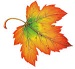 Вінницький апеляційний суду ЗМІ(листопад 2019 р.)  Пресслужба Вінницького апеляційного суду№ з/пНазва ЗМІНазва публікації/теле-, радіопрограмиПосилання на матеріалДата публікації/виходу в ефірРеспондент /джерело інформаціїАвтор1Cайт «20 хвилин»Був шерифом, коли побив підлітка. Вінницькі судді відмовилися від скандального процесуhttps://vn.20minut.ua/Kryminal/buv-sherifom-koli-pobiv-pidlitka-vinnitski-suddi-vidmovilisya-vid-skan-10963605.html#page_comments07.11.2019Прессекретарка суду, зокремаНаталія Гончарук2Радіо «Місто над Бугом»           Час змін https://www.facebook.com/radiomistonadbugom/videos/720139328496035/12.11.2019Заступник голови судуНаталя Тодоровська, Олег Семко3Сайт «Na Парижі»Понад 30 справ щомісяця припадає на одного суддю Вінницького апеляційного суду. Зараз чекають конкурсу на 12 вакантних посадhttp://naparise.com/posts/ponad-30-sprav-shchomisiachno-prypadaie-na-odnoho-suddiu-vinnytskoho-apeliatsiinoho-sudu-zaraz-chekaiut-konkursu-na-12-vakantnykh-posad13.11.2019Пресслужба судуСергій Маламура4Сайт «ВінницяОК»Вінницький апеляційний суд: на одну мантію – шестеро кандидатівhttp://vinnitsaok.com.ua/archives/94733613.11.2019Пресслужба судуПресслужба суду5Сайт «20 хвилин»Шестеро на одне місце. Хто претендує на вакансії суддів у Вінницькому апеляційному?https://vn.20minut.ua/Podii/shestero-na-odne-mistse-hto-pretendue-na-vakansiyi-suddiv-u-vinnitskom-10969201.html?fbclid=IwAR3CI5JEPVRZLy19yxZ2ZWQaSBIClum4a07aTW_TWqX1s_izYN3lAGjbqJw13.11.2019Заступник голови суду,прессекретарка судуНаталія Гончарук6Сайт «20 хвилин»«У мене немає чоловіка». Як затримана з хабарем адвокатка просила зменшити суму заставиhttps://vn.20minut.ua/Kryminal/u-mene-nemae-cholovika-yak-zatrimana-z-habarem-advokatka-prosila-zmens-10971114.html15.11.2019Журналістка була на засіданніНаталія Гончарук7Сайт «ВінницяОК»У перший день роботи судові охоронники прийшли у ВАС красиво – з квітами для жінок

http://vinnitsaok.com.ua/archives/94801918.11.2019Пресслужба судуПресслужба суду8Радіокомпанія «Місто над Бугом»Зустріч на Єрусалимціhttps://bit.ly/35flDm019.11.2019Суддя-спікерІрина Булгакова9Сайт газети «Місто»Затриманій адвокатці заставу не зменшилиhttp://misto.vn.ua/news/item/id/1454120.11.2019Журналістка була на засіданніІрина Жук10Газета «33-й канал»Оголосили підозру депутату райрадиhttps://33kanal.com/news/74678.html20.11.2019Журналістка була на засіданніВіталінаТрудько11Сайт «20 хвилин»«Він на волі, а я сидів!» Справа могилів-подільських «розборок» знов у вінницькому судіhttps://vn.20minut.ua/Kryminal/vin-na-voli-a-ya-sidiv-sprava-mogiliv-podilskih-rozborok-znov-u-vinnit-10973243.html#page_comments21.11.2019Журналістка була на засіданніНаталія Гончарук12Сайт «Na Парижі»Вінницька журналістка без помилок написала диктант національної єдності. Але перемогу довелось відстоювати: «підвів» Viberhttp://naparise.com/posts/vinnytska-zhurnalistka-bez-pomylok-napysala-dyktant-natsionalnoi-iednosti-ale-peremohu-dovelos-vidstoiuvaty-pidviv-viber22.11.2019Прессекретарка судуСергій Маламура13Сайт «Вінниця.info»На Вінниччині суд заборонив бійцю АТО оформити спадщину, бо той не встиг з термінами. Апеляція скасувала рішенняhttps://www.vinnitsa.info/news/na-vinnychchyni-sud-zaboronyv-biytsyu-ato-oformyty-spadshchynu-bo-toy-ne-vstyh-z-terminamy-apelyatsiya-skasuvala-vyrok.html25.11.2019Пресслужба судуПресслужба суду14Сайт «Судово-юридична газета. Судова практика»Вінницький апеляційний суд захистив права учасника АТО на прийняття спадщиниhttps://sud.ua/ru/news/sudebnaya-praktika/155382-vinnitskiy-apelyatsiyniy-sud-zakhistiv-prava-uchasnika-ato-na-priynyattya-spadschini25.11.2019Пресслужба судуПресслужба суду15Сайт «33-й. Новини»Батько, який знімав порно з донькою, два роки служив в АТО. Апеляційний суд залишив його під вартоюhttps://33kanal.com/news/75370.html28.11.2019Журналістка була на засіданніВікторія Снігур16Сайт «ВінницяОК»Розбещував маленьку доньку та продавав ролики на порносайти: на Вінниччині залишили під вартою військовослужбовця
http://vinnitsaok.com.ua/archives/94964329.11.2019Пресслужба судуПресслужба суду17Сайт «Вінниця.info»Чоловіком, який знімав порнографію з дочкою, виявився працівник військового комісаріату на Вінниччині. Фотоhttps://www.vinnitsa.info/news/cholovikom-yakyy-znimav-pornohrafiyu-z-dochkoyu-vyyavyvsya-pratsivnyk-viys-kovoho-komisariatu-na-vinnychchyni-foto.html29.11.2019Пресслужба судуПресслужба суду18Сайт «20 хвилин»Майор, який знімав свою дочку в порно, хотів вийти з СІЗО під домашній арешт. Не пустилиhttps://vn.20minut.ua/Kryminal/mayor-yakiy-znimav-svoyu-dochku-v-porno-hotiv-viyti-z-sizo-pid-domashn-10976254.html29.11.2019Пресекретарка судуНаталія Гончарук19Сайт «Depo. Вінниця»Суд залишив під вартою вінницького збоченця, який експлуатував доньку для зйомки порнухиhttps://vn.depo.ua/ukr/vn/sud-zalishiv-pid-vartoyu-vinnitskogo-zbochentsya-yakiy-ekspluatuvav-donku-dlya-zyomki-pornukhi-20191129107179429.11.2019Пресслужба судуПресслужба суду20Сайт «Новини Вінниці»Чоловік, що розбещував свою малолітню доньку, залишатиметься у СІЗОhttps://www.news.vn.ua/cholovik-shcho-rozbeshchuvav-svoiu-malolitniu-don-ku-zalyshatymet-sia-u-sizo/29.11.2019Пресслужба судуПресслужба суду21Вінницький бізнес-портал «Vinbazar»У Вінниці чоловіка, який виготовляв порно з власною донькою, залишили під вартоюhttps://vinbazar.com/news/kriminal/u-vinnitsii-cholovika-yakiy-vigotovlyav-porno-z-vlasnoyu-donkoyu-zalishili-pid-vartoyu29.11.2019Пресслужба судуПресслужба суду22Сайт «Na Парижі»У Вінниці суд залишив під вартою татуся, який знімав дитяче порноhttp://naparise.com/posts/u-vinnytsi-sud-zalyshyv-pid-vartoiu-tatusia-iakyi-znimav-dytiache-porno29.11.2019Пресслужба судуМакс Мельник